Задание №1Ответь на вопросы.Сколько гласных букв в русском языке?__________________________Какие согласные звуки всегда твёрдые?___________________________Какие согласные звуки всегда мягкие?____________________________Какие гласные обозначают твёрдость согласных, стоящих перед ними?__________________________________________________________Какие гласные смягчают согласные звуки?________________________Запиши в таблицу гласные I и II рядаЛента букв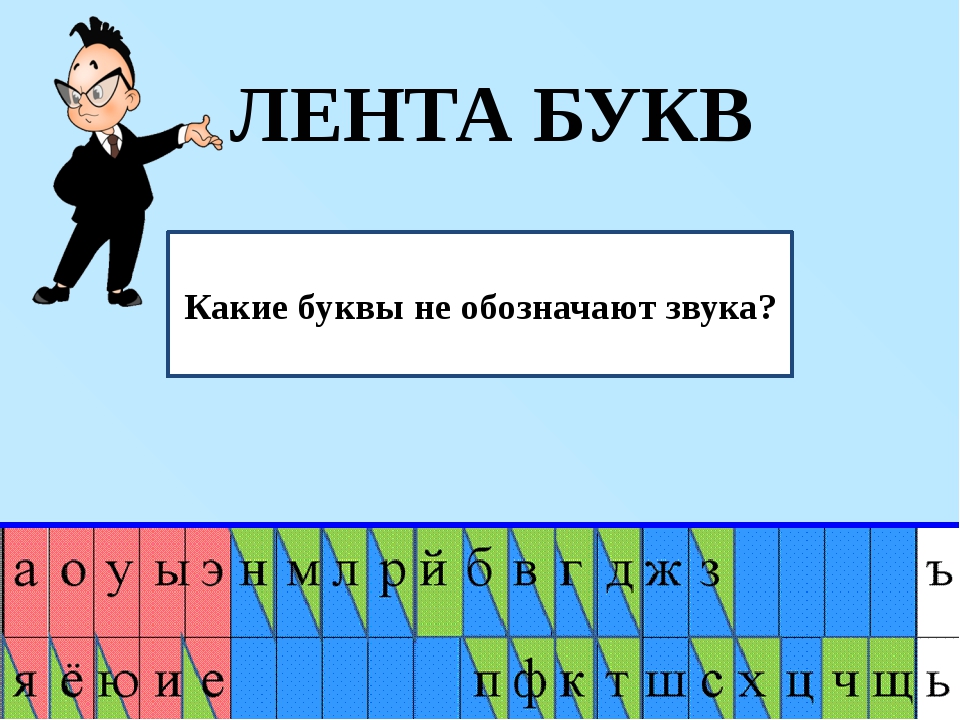 Какие гласные обозначают 2 звука? Какие это звуки? Запиши их.Какие буквы русского языка не обозначают звуков?________________Произнеси названия картинок. Определи, на какой звук начинается каждое слово. Под картинкой запиши соответствующую букву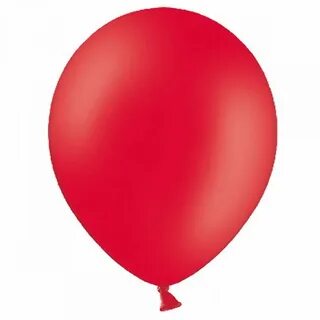 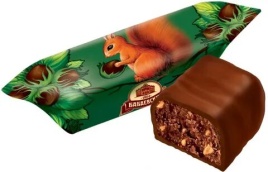 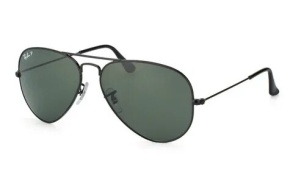 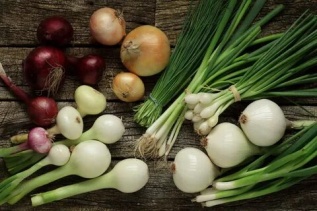 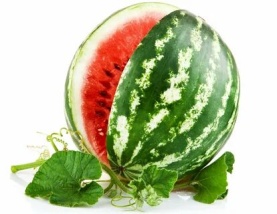  По первым буквам составь слово и запиши его: ______________________Сколько гласных букв в этом слове? Какие? Запиши их_______________Сколько слогов в этом слове? Как ты думаешь,  ты ответил правильно?(Вспоминаем правило: сколько в слове гласных – столько и слогов!)Составь схему слова школа, поставь ударение. Вычеркни неправильные буквы.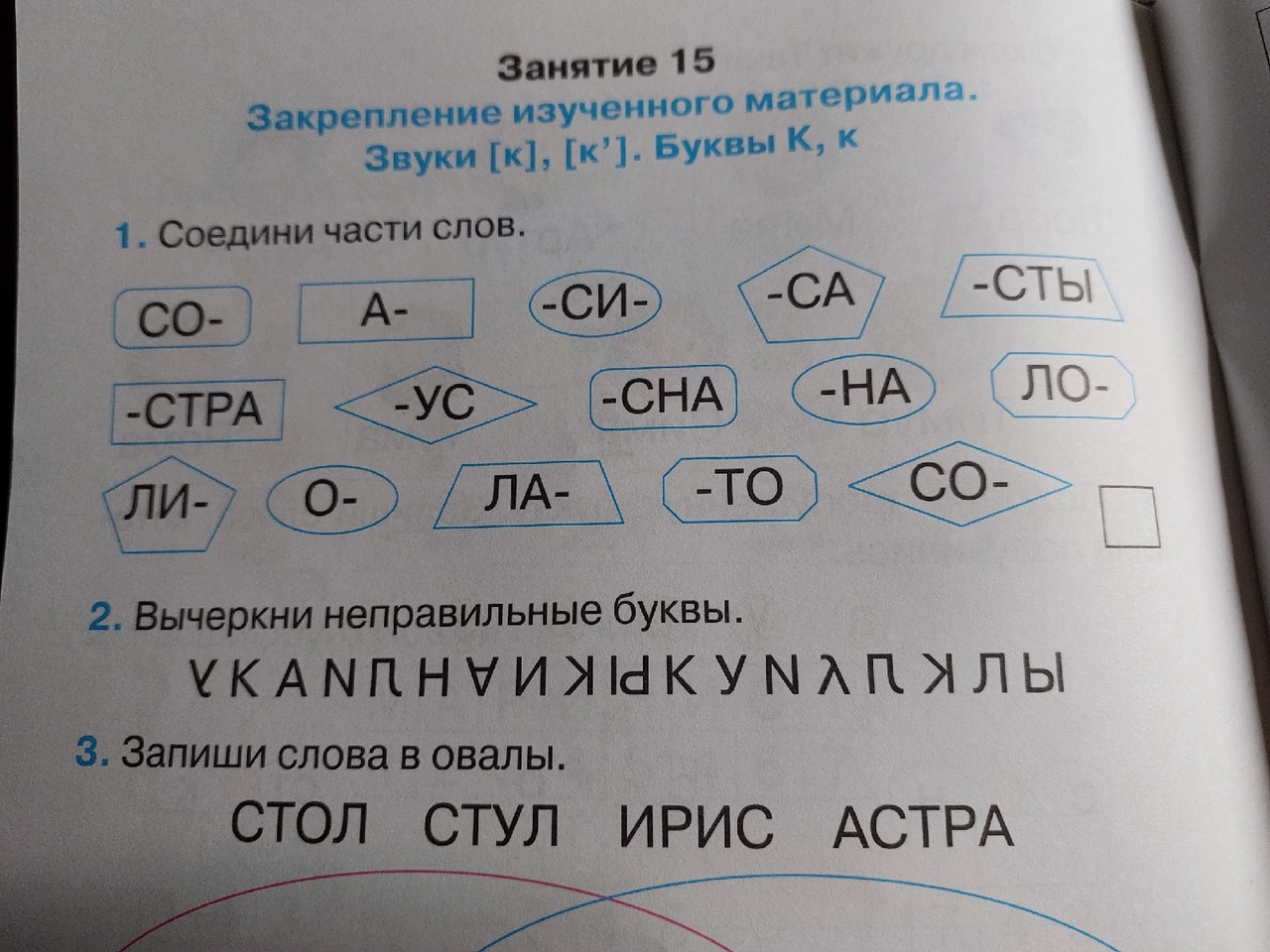 Задание № 2Допиши высказывание:-Слово сотоит из _________________.-Слог состоит из__________________.-Сколько в слове ______________, столько и _____________.-Переносить слово нужно по ___________________.ПОМНИ! Одну букву переносить или оставлять на строчке нельзя!Найди и подчеркни в каждом ряду слова, состоящие из:1 слога : небо, друг, дрозд, фрукт, ель, трость;2 слогов: хлеб, диван, заяц, врач, яма, мечта;3 слогов: змея, лягушка, трамвай, аптека;4 слогов: календарь, самокат, обезьяна.Найди и подчеркни только те слова, которые нельзя перенести:Юля, горчица, люк, ёжик, мост, сок, кукуруза, якорь.Раздели слова на слоги, поставь ударение. Соедини каждое слово с подходящей схемой и соответствующим рисунком.Яблоко              Юла                  Ёжик	                               Ель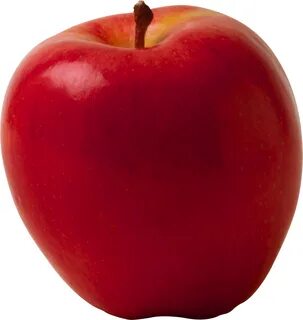 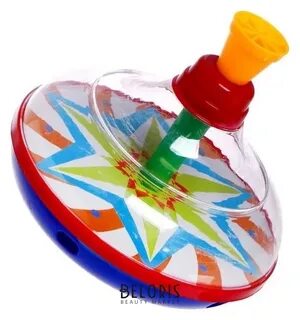 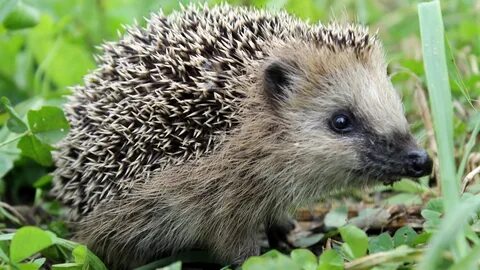 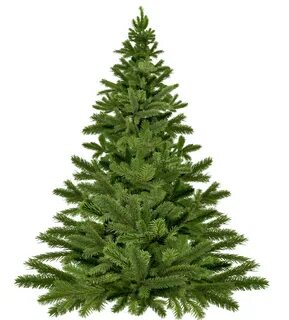 Прочитай зашифрованные предложения, запиши одно из них. Составь схему этого предложения.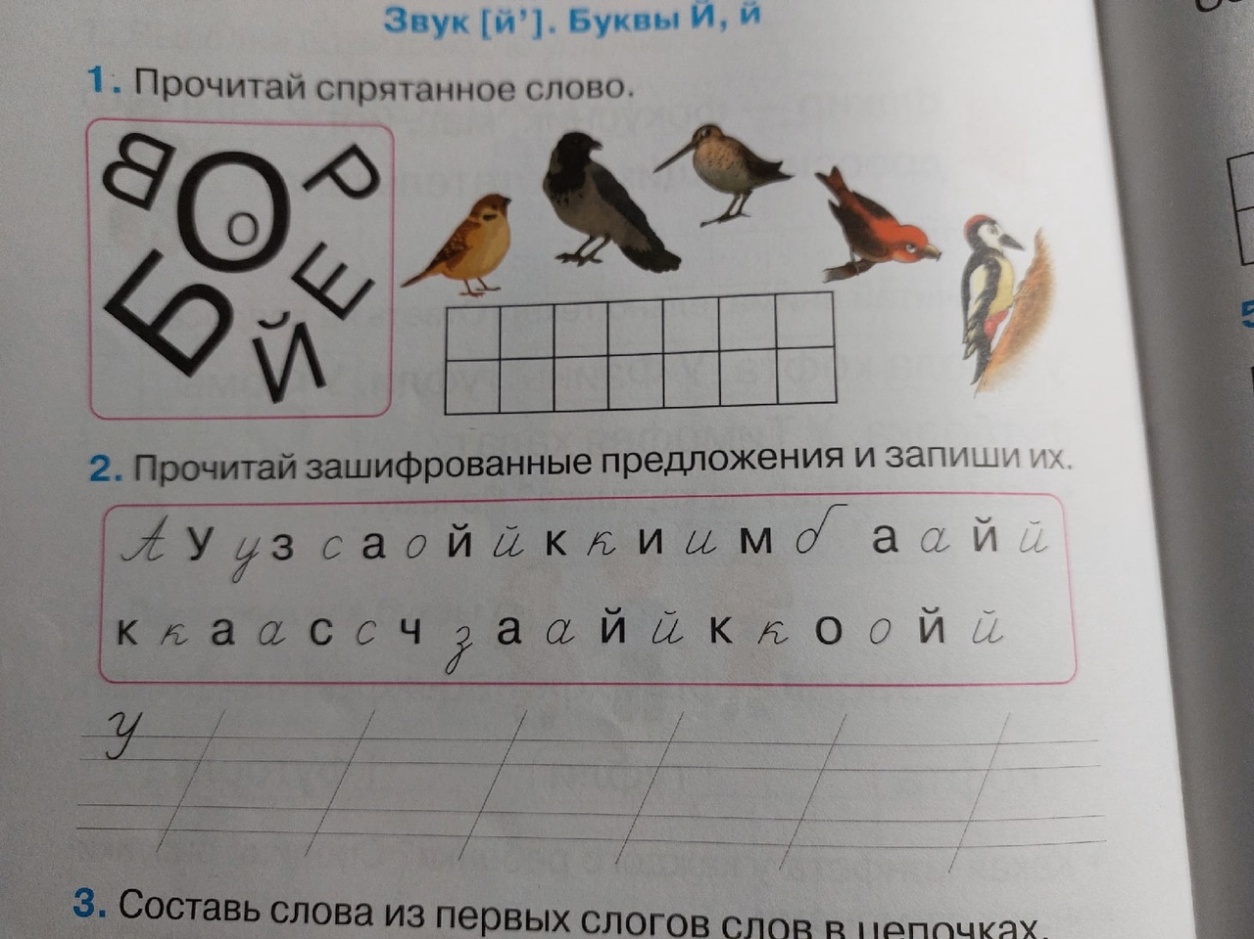 I рядII ряд